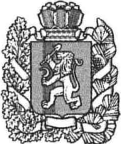 АДМИНИСТРАЦИЯ  БОГУЧАНСКОГО  РАЙОНАПОСТАНОВЛЕНИЕ23.04. 2020г.                               с.Богучаны                                        №441-ПОб утверждении отчета об исполнении  районного бюджета за 1 квартал 2020 годаВ соответствии п. 5 ст. 264.2 Бюджетного кодекса Российской Федерации,  ст. 35 «Положения о бюджетном процессе в муниципальном образовании Богучанский район» утвержденного решением Богучанского районного Совета депутатов от 29.10.2012  № 23/1-230, руководствуясь  ст.ст. 7,43,47, Устава Богучанского района Красноярского края,    ПОСТАНОВЛЯЮ: 1. Утвердить отчет об исполнении районного бюджета за 1 квартал 2020 года согласно приложению.2. Контроль за исполнением настоящего постановления возложить на заместителя Главы Богучанского района  по экономике и планированию Н.В. Илиндееву.3. Постановление подлежит  опубликованию в Официальном вестнике Богучанского района и вступает в силу в день, следующий за днем его  опубликования. И.о. Главы Богучанского района                                                        В.Р.Саар Сведения о  численности муниципальных служащих  Богучанского района, работников муниципальных учреждений и  фактических расходах на оплату их труда за 1 квартал 2020 года				И.о. начальника финансового управления	администрации Богучанского района_____________________В.И.Монахова	   Приложение                                                                                                                                                                                                                                                                                                                                                                                           к постановлению администрации Богучанского района от 23.04.2020 № 441-ПОтчёт об исполнении районного бюджета  Богучанского района за 1 квартал 2020 года   Приложение                                                                                                                                                                                                                                                                                                                                                                                           к постановлению администрации Богучанского района от 23.04.2020 № 441-ПОтчёт об исполнении районного бюджета  Богучанского района за 1 квартал 2020 года   Приложение                                                                                                                                                                                                                                                                                                                                                                                           к постановлению администрации Богучанского района от 23.04.2020 № 441-ПОтчёт об исполнении районного бюджета  Богучанского района за 1 квартал 2020 года   Приложение                                                                                                                                                                                                                                                                                                                                                                                           к постановлению администрации Богучанского района от 23.04.2020 № 441-ПОтчёт об исполнении районного бюджета  Богучанского района за 1 квартал 2020 года   Приложение                                                                                                                                                                                                                                                                                                                                                                                           к постановлению администрации Богучанского района от 23.04.2020 № 441-ПОтчёт об исполнении районного бюджета  Богучанского района за 1 квартал 2020 годатыс. руб.Наименование показателяПлан на годИсполнено за 1 квартал 2020 годОтклонение от плана% исполнения12345ДОХОДЫДОХОДЫДОХОДЫДОХОДЫДОХОДЫДоходы бюджета - ИТОГО2 210 870385 988-1 824 88217,46ДОХОДЫ565 369134 231-431 13823,74НАЛОГИ НА ПРИБЫЛЬ17470216834 213124,12НАЛОГ НА ДОХОДЫ ФИЗИЧЕСКИХ ЛИЦ34670078203-268 49722,56АКЦИЗЫ ПО ПОДАКЦИЗНЫМ ТОВАРАМ(ПРОДУКЦИИ), ПРОИЗВОДИМЫМ НА ТЕРРИТОРИИ РФ378НАЛОГИ НА СОВОКУПНЫЙ ДОХОД9396316317-77 64617,37НАЛОГИ НА ИМУЩЕСТВО727494-23367,95ГОСУДАРСТВЕННАЯ ПОШЛИНА, СБОРЫ53301284-4 04624,09ДОХОДЫ ОТ ИСПОЛЬЗОВАНИЯ ИМУЩЕСТВА, НАХОДЯЩЕГОСЯ В ГОСУДАРСТВЕННОЙ И МУНИЦИПАЛЬНОЙ СОБСТВЕННОСТИ55 4555 187-50 2689,35Доходы, получаемые в виде арендной платы за земельные участки, государственная собственность на которые не разграничена и которые расположены в границах межселенных территорий муниципальных районов, а также средства от продажи права на заключение договоров аренды указанных земельных участков351702509-32 6617,13Доходы, получаемые в виде арендной платы, а также средства от продажи права на заключение договоров аренды за земли, находящиеся в собственности муниципальных районов (за исключением земельных участков муниципальных автономных учреждений)20067-13333,50Доходы от сдачи в аренду имущества, находящегося в оперативном управлении органов государственной власти, органов местного самоуправления, государственных внебюджетных фондов и созданных ими учреждений (за исключением имущества автономных учреждений)200102611-17 39913,05Доходы от перечисления части прибыли государственных и муниципальных унитарных предприятий, остающейся после уплаты налогов и обязательных платежей700-70-Прочие поступления от использования имущества, находящегося в собственности муниципальных районов (за исключением имущества муниципальных бюджетных и автономных учреждений, а также имущества муниципальных унитарных предприятий, в том числе казенных)50-5-ПЛАТЕЖИ ПРИ ПОЛЬЗОВАНИИ ПРИРОДНЫМИ РЕСУРСАМИ1040291-74927,98ДОХОДЫ ОТ ОКАЗАНИЯ ПЛАТНЫХ УСЛУГ И КОМПЕНСАЦИИ ЗАТРАТ ГОСУДАРСТВА354478079-27 36822,79ДОХОДЫ ОТ ПРОДАЖИ МАТЕРИАЛЬНЫХ И НЕМАТЕРИАЛЬНЫХ АКТИВОВ6 860757-6 10311,03Доходы от реализации имущества, находящегося в государственной и муниципальной собственности48300-4 830-Доходы от продажи земельных участков, государственная собственность на которые не разграничена и которые расположены в границах межселенных территорий муниципальных районов2030757-1 27337,29ШТРАФЫ, САНКЦИИ, ВОЗМЕЩЕНИЕ УЩЕРБА2340710-1 63030,34ПРОЧИЕ НЕНАЛОГОВЫЕ ДОХОДЫ012181 218-БЕЗВОЗМЕЗДНЫЕ ПОСТУПЛЕНИЯ1 645 501251 757-1 393 74415,30ДОХОДЫ БЮДЖЕТОВ БЮДЖЕТНОЙ СИСТЕМЫ РОССИЙСКОЙ ФЕДЕРАЦИИ ОТ ВОЗВРАТА ОСТАТКОВ СУБСИДИЙ И СУБВЕНЦИЙ ПРОШЛЫХ ЛЕТ13 00713 007-100,00ВОЗВРАТ ОСТАТКОВ СУБСИДИЙ И СУБВЕНЦИЙ ПРОШЛЫХ ЛЕТ-21 962-21962-100,00Безвозмездные поступления от других бюджетов бюджетной системы Российской Федерации1 648 684260 106-1 388 57815,78В т.ч. фонд финансовой поддержки568 55991 039-477 52016,01Инные межбюджетные трансферты3 164606-2 55819,15ПРОЧИЕ БЕЗВОЗМЕЗДНЫЕ ПОСТУПЛЕНИЯ2 6080-2 608-РАСХОДЫРАСХОДЫРАСХОДЫРАСХОДЫРАСХОДЫРасходы бюджета - ИТОГО2 302 850368 521-1 934 32116,00Общегосударственные вопросы156 50215 655-140 84710,00Функционирование высшего должностного лица субъекта Российской Федерации и муниципального образования2 069--2 069-Функционирование законодательных (представительных) органов государственной власти и представительных органов муниципальных образований5 782837-4 94514,48Функционирование Правительства Российской Федерации, высших исполнительных органов государственной власти субъектов Российской Федерации, местных администраций52 4989 346-43 15217,80Судебные системы21--21-Обеспечение деятельности финансовых, налоговых и таможенных органов и органов финансового (финансово-бюджетного) надзора17 6174 166-13 45123,65Обеспечение проведения выборов и референдумов6 661--6 661-Резервные фонды2 000--2 000-Другие общегосударственные вопросы69 8541 307-68 5471,87Национальная оборона5 214799-4 41515,32Мобилизационная и вневойсковая подготовка5 214799-4 41515,32Национальная безопасность и правоохранительная деятельность29 9154 735-25 18015,83Защита населения и территории от чрезвычайных ситуаций природного и техногенного характера, гражданская оборона3 601677-2 92418,80Обеспечение пожарной безопасности26 3144 058Другие вопросы в области национальной безопасности и правоохранительной деятельности--НАЦИОНАЛЬНАЯ ЭКОНОМИКА98 2419 162-89 0799,33Сельское хозяйство и рыболовство1 453272-1 18118,72Транспорт60 5278 695-51 83214,37Дорожное хозяйство (дорожные фонды)33 404--33 404-Связь и информатика--Другие вопросы в области национальной экономики2 857195-2 6626,83Жилищно-коммунальное хозяйство262 79816 910-245 8886,43Жилищное хозяйство1 33358-1 2754,35Коммунальное хозяйство251 31516 069-235 2466,39Благоустройство5 660221-5 4393,90Другие вопросы в области жилищно-коммунального хозяйства4 490562-3 92812,52Охрана окружающей среды----Другие вопросы в области охраны окружающей среды--Образование1 340 261239 008-1 101 25317,83Дошкольное образование443 75468 754-375 00015,49Общее образование696 175131 931-564 24418,95Дополнительное образование93 81319 520Молодежная политика и оздоровление детей29 4332 178-27 2557,40Другие вопросы в области образования77 08616 625-60 46121,57Культура и кинематография217 82946 121-171 70821,17Культура140 29129 579-110 71221,08Другие вопросы в области культуры, кинематографии77 53816 542-60 99621,33Здравоохранение61--61-Стационарная медицинская помощь----Амбулаторная помощь----Скорая медицинская помощь----Другие вопросы в области здравоохранения 61--61-Социальная политика60 4867 807-52 67912,91Пенсионное обеспечение1 675301-1 37417,97Социальное обслуживание населения--Социальное обеспечение населения39 3296 480-32 84916,48Охрана семьи и детства17 808719-17 0894,04Другие вопросы в области социальной политики1 674307-1 36718,34Физическая культура и спорт16 8284 697-12 13127,91Физическая культура15 9684 515-11 45328,28Массовый спорт860182-67821,16Обслуживание государственного и муниципального долга5547-885,45Обслуживание государственного внутреннего и муниципального долга5547-885,45Межбюджетные трансферты бюджетам субъектов Российской Федерации и муниципальных образований общего характера114 66023 580-91 08020,57Дотации на выравнивание бюджетной обеспеченности субъектов Российской Федерации и муниципальных образований74 80322 462-52 34130,03Прочие межбюджетные трансферты общего характера39 8571 118-38 7392,81Результат исполнения бюджета (дефицит "--", профицит "+")-91 98017 467109 447-18,99Источники финансирования дефицита бюджетов - всего91 980-17 467-109 447-18,99источники внутреннего финансирования бюджета25 000-22 000-47 000-88,00Кредитные соглашения и договоры, заключенные  от имени Российской Федерации, субъектов Российской Федерации, муниципальных образований, государственных внебюджетных фондов,указанные в валюте Российской Федерации 25 000-22 000-47 000-88,00Получение кредитов по кредитным соглашениям и договорам, заключенным от имени Российской Федерации, субъектов Российской Федерации, муниципальных образований, государственных внебюджетных фондов,указанным в валюте Российской Федерации 67 000--67 000-Бюджетные кредиты, полученные от других бюджетов бюджетной системы Российской Федерации67 000-67 000-Кредиты, полученные в валюте Российской Федерации от кредитных организаций--Погашение кредитов по кредитным соглашениям и договорам, заключенным от имени Российской Федерации, субъектов Российской Федерации, муниципальных образований, государственных внебюджетных фондов, указанным в валюте Российской Федерации-42 000-22 00020 00052,38Бюджетные кредиты, полученные от других бюджетов бюджетной системы Российской Федерации-42 000-22 00020 00052,38Земельные участки, находящиеся в государственной и муниципальной собственности--Остатки средств бюджетов66 9804 533-62 4476,77Увеличение остатков средств бюджетов-2 277 870-385 9881 891 88216,95Уменьшение остатков средств бюджета2 344 850390 521-1 954 32916,65--Наименование показателяед.измерен.значение Численность муниципальных служащих района чел.74Фактические затраты на денежное содержание муниципальных служащих тыс.руб.10785Численность работников муниципальных учрежденийчел.2442Фактические расходы на оплату трудатыс. руб.222635